MONTAGE AT MISSION HILLS HOMEOWNERS ASSOCIATIONProfessionally managed by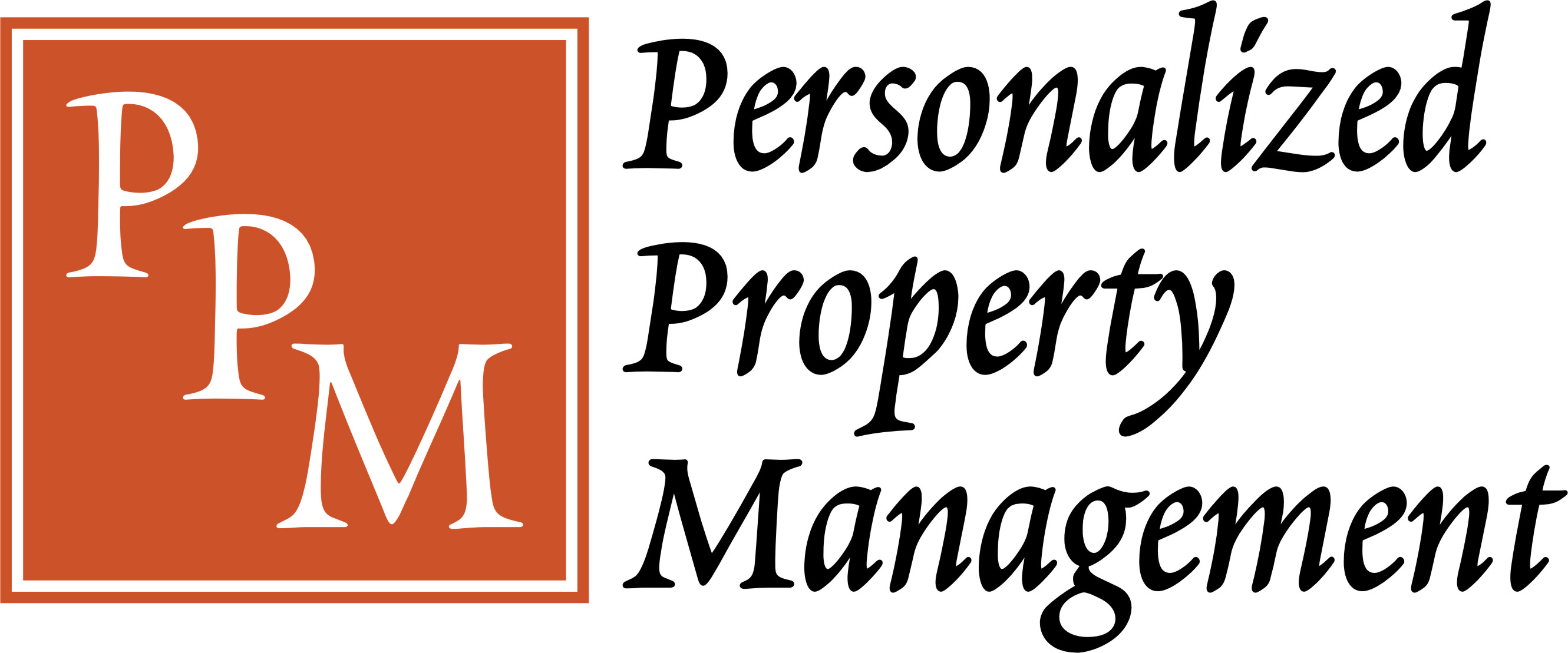 February xx, 2020Dear Homeowner(s):Your Ballot is VERY Important!The count of the ballots returned will be used to help establish a quorum for the Annual Homeowners meeting. Many owners reside elsewhere and will not be in Montage at the time of the meeting. Their participation in the meeting as evidenced by their ballot is needed; as well as residents who may not be able to attend. The consequence of not having a quorum is that the meeting will have to be adjourned to be reconvened within approximately 30 days. There would be added costs of renting a facility and mailings. During this year’s meeting, the Board will update the Homeowners on various items such as the palm tree plan, Rio Del Sol Planned Development and disaster preparedness. A straw vote will be taken for homeowners present to select the preferred option between the new sample palm tree lights.Participate in the planned pot luck. Contact Donna Tousignant at 760.321.9271 to suggest what you would like to bring. We hope to see you there!Thank you,Tom Tousignant, President 
Montage at Mission Hills HOA